			2024-03-10Verksamhetsberättelse 2023
StyrelsenUnder verksamhetsåret har styrelsen haft följande sammansättning:
Helene Eklund (ordförande), Ann-Kristin Stenman (vice ordförande), Elisabeth Hällgren (sekreterare), Lennart Larsson (kassör), ledamöter – Linda Andersson, Susanne Brauer, Ellinor Löfbom Holmberg, suppleanter – Marcus Lundberg, Mikael Bohm.
Styrelsen har under året hållit ett tiotal styrelsemöten. Frågor av enklare karaktär har avhandlats löpande via Messenger. Styrelsemedlemmar har under året deltagit i ett antal möten anordnade av Svenska danssportförbundet och Norr- och Västerbottens danssportförbund.
Aktiviteter 2023
KurserUnder året har kurser hållits i bugg, fox och west coast swing, i olika nivåer. På höstens avancerade foxkurs hade vi äran att få ha FoxEdition med de härliga ledarna Jerker och Kajsa.
TräningarTräningar har hållits hela året med uppehåll under sommar och jul.Den ledarledda tävlingsträningen i bugg har hållits på måndagar, nya tävlande har tillkommit under året vilket är glädjande. På onsdagar har deltagare i tävlingsgruppen haft egenträning i bugg. De har då även haft möjlighet att träna boogie woogie och lindyhop. All träning har hållits på Eddahallen.
Sociala träningar: WestCoastSwing tisdagar i Ursviken, under hösten hölls kurser istället för träning och det ökade antalet som dansar WCS. Bugg torsdagar på Eddahallen, även här har en rejäl ökning av deltagare skett under året. Söndagsdans i Ursviken, där deltagandet ökat och lockar deltagare även från andra orter. Barngrupperna har under året blivit två, Diggis för de yngre barnen och Puls&Sväng för de äldre. Oerhört glädjande att så många barn vill vara med och komma in i dansens värld.TävlingUnder året har klubbens tävlande deltagit vid ett antal tävlingar. Antalet tävlande har varit ca 25 personer. Skellefteå dansklubb anordnade tävlingen Guldsnurren (R- och N) i december. Ett lyckat evenemang med många tävlande i alla åldrar och mycket publik. Glädjande var att SDK då hade ett stort antal barn som tävlade och även höll en uppskattad uppvisning.Inför tävlingen i Skellefteå anordnades en tävlingspepp för alla som skulle tävla, där Jennie Johansson från Luleå höll i en träningskväll. 
Vid SM i Skövde deltog fyra tävlande från SDK. Hanna Kemi, Amanda Stenman och Lina Stenman tog brons i dubbelbugg. Trivsel Trivselkvällar, med fox, bugg och WCS, har anordnats en gång per månad, ett par gånger med liveband. Även foxkvällar har anordnats några gånger under året.I april anordnades PreEasterDance på Rotan där alla intäkter, ca 23.000 kronor, gick till Rotan för att stödja dem i deras kamp för att kunna fortsätta anordna danser. Tack alla som bidrog!I november anordnades The golden dance, knytkalas med mat och dans. En repris från fjolåret som även i år drog mycket folk trots busväder ute.Mellan jul och nyår anordnades mellandagsdans, där många kom och ville dansa ner julmaten.
Att det kommer så mycket folk när vi ordnar sådana här evenemang är vi väldigt tacksamma för. Det gör också att vi gärna fortsätter med dem.  
Övrigt
I början av året bytte föreningen hemsida till skellefteadk.se. Fyra personer i styrelsen fick utbildning i den nya hemsidan.Styrelsen har tagit fram en uppdaterad värdegrund som fastslogs vid årsmötet 2023.Dansens dag anordnades på Sara kulturhus den 29 april. SDK deltog med både uppvisning och allmän dans där både aktiva dansare och åskådare deltog. Det spelades blandad musik och dansades fox, bugg och WCS. I början av sommaren anordnade kommunen en inflyttardag på Nordanå och i början av hösten hölls en studentuppstart på Campus. SDK var representerade på båda dessa arrangemang. Under sommaren hölls sommardans på utedansbanan på Nordanå där olika dansföreningar bjöd in att prova danser. SDK deltog vid två tillfällen, WCS och bugg, där ca 30 personer per gång kom för att prova på. Kvällarna avslutas med socialdanskväll på dansbanan.Under hösten övergick klubben till en ny facebooksida, en så kallad community, vilket många dansklubbar använder. Till alla medlemmar som ställer upp för klubben, tränare, ledare, bagare, musikfixare och alla dansare på träningar och danskvällar, vill styrelsen säga ett STORT TACK!Skellefteå dansklubbs styrelse genom Helene Eklund, ordförande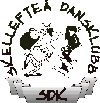 